ФЕДЕРАЛЬНОЕ ГОСУДАРСТВЕННОЕ ОБРАЗОВАТЕЛЬНОЕ УЧРЕЖДЕНИЕВЫСШЕГО ОБРАЗОВАНИЯ«САХАЛИНСКИЙ ГОСУДАРСТВЕННЫЙ УНИВЕРСИТЕТ»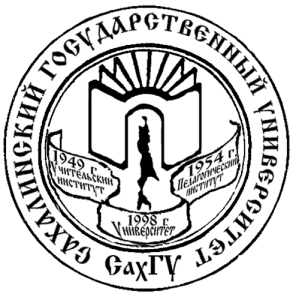 ПРОГРАММА«ВЕСЕННЯЯ НАУЧНАЯ СЕССИЯ»XLIX научно-практическая конференция преподавателей, аспирантов и сотрудников университетаXVI весенние студенческие научные чтения, посвященные 70 летней годовщине Южно-Сахалинского государственного педагогического института26 марта – 14 мая 2019 годаЮжно-Сахалинск2019ОРГАНИЗАЦИОННЫЙ КОМИТЕТ КОНФЕРЕНЦИИПредседатель:Федоров О.А. –  и. о. ректора Сахалинского государственного университетаЗаместитель председателя:Моисеев В.В. – проректор по научной и инновационной работе СахГУЧлены оргкомитета:Багдасарян А.С. 	– директор института естественных наук и техносферной безопасности СахГУЕромасова А.А. 	– директор института психологии и педагогики СахГУМелкий В.А. 	– директор технического нефтегазового института СахГУЛим Э.Х. 	– директора института филологии, истории и востоковедения СахГУТо Кен Сик 	– директор института права, экономики и управления СахГУБалицкая И.В. 	– зам. директора по НИР института филологии, истории и востоковедения СахГУДенисова Я.В. 	– зам. директора по НИР технического нефтегазового института СахГУАфанасенкова Е.Л. – зам. директора по НИР института психологии и педагогики СахГУМакарова М.В.	– зам. директора по НИР института права, экономики и управления СахГУФефелова И.А.	– зам. директора по НИР института естественных наук и техносферной безопасности СахГУБородулин Д. А. 	– начальник отдела по НИР СахГУКим Д.Ю. 	– главный специалист по инновационной деятельности отдела НИР СахГУКим Мен Э	– ведущий специалист отдела НИР СахГУВЕСЕННЯЯ НАУЧНАЯ СЕССИЯ ОТКРЫТИЕ ВЕСЕННЕЙ НАУЧНОЙ СЕССИИКорпус №4 СахГУ, малый актовый зал (Коммунистический проспект, 33)МЕРОПРИЯТИЯ, ПРОВОДИМЫЕ В СТРУКТУРНЫХ ПОДРАЗДЕЛЕНИЯХ УНИВЕРСИТЕТА,
В РАМКАХ ВЕСЕННЕЙ НАУЧНОЙ СЕССИИУПРАВЛЕНИЕ ПО НАУКЕ И ИННОВАЦИЯМИНСТИТУТ ФИЛОЛОГИИ, ИСТОРИИ И ВОСТОКОВЕДЕНИЯИНСТИТУТ ЕСТЕСТВЕННЫХ НАУК И ТЕХНОСФЕРНОЙ БЕЗОПАСНОСТИИНСТИТУТ ПСИХОЛОГИИ И ПЕДАГОГИКИИНСТИТУТ ПРАВА ЭКОНОМИКИ И УПРАВЛЕНИЯТЕХНИЧЕСКИЙ НЕФТЕГАЗОВЫЙ ИНСТИТУТПОДВЕДЕНИЕ ИТОГОВ ВЕСЕННЕЙ НАУЧНОЙ СЕССИИКорпус №4 СахГУ, малый актовый зал (Коммунистический проспект, 33)26 марта26 марта14:00 – 16:00–	открытие весенней научной сессии. Приветственные выступления:– Федоров О.А., кандидат педагогических наук, и.о. ректора СахГУ–	пленарные выступления:–	 Кутбиддинова Р.А., кандидат психологических наук, доцент кафедры психологии СахГУ с  темой доклада «Психологические методы развития стрессоустойчивости личности»;–    Максимов В.П.,  доктор педагогических наук, заведующий кафедрой электроэнергетики и физики СахГУ с темой доклада «Прогнозирование потребления электрической энергии»;–	Иконникова Е.А.,  доктор филологических наук, профессор кафедры русской и зарубежной литературы с темой доклада «Язык и литература в системе культурных ценностей».Дата / ВремяМестоНаименованиеОтветственный26 марта 2019г.,16:00 – 17:00СахГУ, корпус №2, Пограничная, 68Экскурсия в лабораторию физико-химических исследований СахГУБородулин Д.Ю.Ким Д.Ю.26 марта 2019 г.,17:30 – 18:30СахГУ, корпус №2, Пограничная, 68Экскурсия в технопарк «Современных Строительных Технологий»Бородулин Д.Ю.Ким Д.Ю.Дата / ВремяСтруктурное подразделениеНаименованиеОтветственныйXLIX научно-практическая конференция преподавателей, аспирантов и сотрудников университетаXLIX научно-практическая конференция преподавателей, аспирантов и сотрудников университетаXLIX научно-практическая конференция преподавателей, аспирантов и сотрудников университетаXLIX научно-практическая конференция преподавателей, аспирантов и сотрудников университета27.03.2019 г.,10:00ауд. 314, корпус № 6(ул. Ленина, 296)Кафедра русского языкаНаучно-методический семинар с участием логопедов Сахалинской области: «Актуальные проблемы логопедии»Хатнюкова-Шишкова Т. Г., доц., канд. пед. наук, Кроитор Т. Е., ст. преп. 28.03.2019 г.,15:00акт. зал, корпус № 2(ул. Пограничная, 68)Кафедра русского языкаИнтеллектуальная игра по филологии «Фил Брэйн»Табаченко Т.С., зав. кафедой, д-р. пед. наук, Слепцова Е.В., доц., канд. филол. наук. 08.04.2019 г.,12:00ауд. 314, корпус № 6(ул. Ленина, 296)Кафедра русского языкаСекция: «Актуальные вопросы коррекции и профилактики речевых нарушений»Хатнюкова-Шишкова Т. Г., доц., канд. пед. наук, Кроитор Т. Е., ст. преп. 18.04.2019 г.,10:00ауд. 314, корпус № 6(ул. Ленина, 296)Кафедра русского языкаСекция «Проблемы современного языкознания»Слепцова Е.В., доц., канд. филол. наук,Барышникова С. В.,  доц., канд. филол. наук,19.04.2019 г.,10:00,ауд. 329, корпус № 6(ул. Ленина, 296)Кафедра русского языкаСекция: «Стилистические особенности поэтической речи»»Муминов В.И., доц., канд. филол. наук,25.04.2019 г.,14:00ауд. 515, корпус № 6(ул. Ленина, 296)Кафедра русского языкаДеловая игра «Речевая культура современного учителя»Шайхудинова Ю. Р.,ст. преп.25.04.2019 г.,16:00ауд. 314, корпус № 6(ул. Ленина, 296)Кафедра русского языкаСекция: « Актуальные проблемы современного филологического образования»Табаченко Т.С., зав. кафедой, д-р. пед. наук, Слепцова Е.В., доц., канд. филол. наук. 07.05.2019 г.,10:00ауд. 14, корпус № 1(ул. Ленина, 290)Кафедра русской и зарубежной литературыПроблемы русской и зарубежной филологии (к 220-летию со дня рождения А.С. Пушкина)Чудинова В.И., зав. кафедрой, канд. филол. наук07.05.2019 г.,10:00ауд. 14, корпус № 1(ул. Ленина, 290)Кафедра русского языкаКафедра русской и зарубежной литературыСекция «Проблемы русской и зарубежной филологии (к 220-летию со дня рождения А. С. Пушкина)»Табаченко Т.С., зав. кафедой русского языка, д-р. пед. наук,Чудинова В.И., зав. кафедрой русской и зарубежной литературы, канд. филол. наук09.04.2019 г.10:00ауд. 19, корпус №1(ул. Ленина, 290)Кафедра восточной филологииКруглый стол  «Балльно-рейтинговая система оценивания навыков владения японским языком»Сон И.С., доц.,канд. пед. наук16.04.2019 г.10:00-12:00ауд. 42, корпус №1(ул. Ленина, 290)Кафедра иностранного языка и страноведенияНаучно-практическая конференция «Приоритетные направления развития туризма: формула успеха»(рабочий язык – русский)Назарова Л.Х., доц., канд. экон. наук,Рогаль Е.А., доц., канд. пед. наук,Домра Ю.М., ст. преп.,Дзюма А.А., ст. преп.,Абаньшин П.А., ст. преп.23.04.2019 г.12:00ауд. 42, корпус №1(ул. Ленина, 290)Кафедра иностранного языка и страноведенияНаучно-практическая конференция «Культурное взаимодействие со странами АТР » (рабочий язык – английский)Балицкая И.В, проф., д-р пед наук,Корнеева И.В., зав. кафедрой, канд. филол. наук,Майорова И.И., доц., канд. пед. наук20.04.2019 г.13:00Кафедра российской и всеобщей историиАктуальные проблемы истории островного мира Дальнего Востока РоссииВасилевский А.А., зав. кафедрой, д-р ист. наук26.04.2019 г.14:00ауд. 30, корпус № 6(ул. Ленина, 296)Кафедра английской филологии и переводоведенияСекция «Дидактолингвистика, описание языка в методических целях»Шаповалова Т.Р., зав. кафедрой, канд. пед. наукXVI Весенние студенческие научные чтения XVI Весенние студенческие научные чтения XVI Весенние студенческие научные чтения XVI Весенние студенческие научные чтения 29.03.2019 г.,10:00ауд. 26, корпус №1, (ул. Ленина, 290)Кафедра русской и зарубежной литературыКруглый стол  «Поэт и мудрец слились в нем воедино» (к 250-летию со дня рождения И.А. Крылова)Чудинова В.И., зав. кафедрой, канд. филол. наук16.04.2019 г.,10:00ауд. 329, корпус №6, (ул. Ленина, 296)Кафедра русской и зарубежной литературыАктуальные проблемы литературы XIX – XX вв.Чудинова В.И., зав. кафедрой, канд. филол. наук17.04.2019 г.,10:00ауд. 305, корпус №6, (ул. Ленина, 296)Кафедра русской и зарубежной литературыАктуальные проблемы мультимедийной журналистикиЗиновьева Н.В., зав. кафедрой, канд. филол. наук25.04.2019 г.,10:00ауд. 26, корпус №1, (ул. Ленина, 290)Кафедра русской и зарубежной литературыРусский язык и литература в зарубежных исследованияхИконникова Е.А, проф., д-р. филол. наук26.03.2019 г.,12:00-15:00ауд. 5, пр. Победы, 68Кафедра иностранного языка и страноведенияКафедра восточной филологииСекция «Вопросы преподавания иностранных языков в аспекте межкультурной коммуникации на примере»Балицкая И.В, проф., д-р пед наук,Лим Э.Х., директор института, канд. пед. наук11.04.2019 г.,10:00-12:00ауд. 5, пр. Победы, 68Кафедра иностранного языка и страноведенияКафедра восточной филологииКруглый стол «Методические аспекты реализации программ академической мобильности»Балицкая И.В, проф., д-р пед наук,Лим Э.Х., директор института, канд. пед. наук,Корнеева И.В., зав. кафедрой, канд. филол. наук15.03.2019 г.,10:00-13:00ауд. 5, пр. Победы, 68Кафедра иностранного языка и страноведенияСекция «Традиционная культура Кореи: знание, понимание, умение»школьникиКорнеева И.В.,зав. кафедрой,  канд. филол. наук09.04.2019 г.,10:00ауд. 19, пр. Победы, 68Кафедра иностранного языка и страноведенияОлимпиада по туризму среди студентов 1-4 курсов направления подготовки «Туризм»Майорова И.И., доц., канд. пед. наукНазарова Л.Х., доц., канд. экон. наук,Рогаль Е.А., доц., канд. пед. наук,Домра Ю.М., ст. преп.,Дзюма А.А., ст. преп.,Ким Ок Сен,  доц.,канд. геогр. наук23.04.2019 г.,10:00,ауд. 19, пр. Победы, 68Кафедра иностранного языка и страноведенияКонкурс «Лучшее научное эссе в сфере туризма и гостеприимства»Домра Ю.М.,ст. преп.30.04.2019 г.,10:00-12:00ауд. 42, корпус № 1, (ул. Ленина, 296)Кафедра иностранного языка и страноведенияКонкурс научно-исследовательских работ «Лучший научно-исследовательский проект в сфере туризма и гостеприимстваНазарова Л.Х., доц., канд. экон. наук,Рогаль Е.А., доц., канд. пед. наук,Домра Ю.М., ст. преп.,Дзюма А.А., ст. преп.,Абаньшин П.А., ст. преп.06.05.2019 г.,10:00ауд. 42, корпус № 1, (ул. Ленина, 296)Кафедра иностранного языка и страноведенияКонкурс «Лучшая научно-исследовательская статья в сфере туризма и гостеприимства»Назарова Л.Х., доц., канд. экон. наук,Домра Ю.М., ст. преп.15.03.2019 г.,10:00-13:00ауд. 5, пр. Победы, 68Кафедра восточной филологииСекция «Языковая и социокультурная динамика развития корейского и китайского обществ»студентыЛим Э.Х., директор института, канд. пед. наук 08.04.2019 г.,10:00ауд. 19, пр. Победы, 68Кафедра восточной филологииСекция «Проблемы современной японской филологии»Сон И.С., доц.,канд. пед. наук08.04.2019 г.,10:00ауд. 19, пр. Победы, 68Кафедра восточной филологииСекция «Япония: язык, культура и общество»Сон И.С., доц.,канд. пед. наук05.04.2019 г.,09:00Кафедра российской и всеобщей историиПроблемы исторической науки и методики преподавания истории в школеЛисицина Е.Н., доц., канд. ист. наук,Перекрестова Н.В.,ст. преп.,Ипатьев Н.В., ст. преп.05.04.2019 г.,09:00Кафедра российской и всеобщей историиКоллоквиум по методике самостоятельной научно-исследовательской работыПотапова Н.В., проф., д-р ист. наук20.04.2019 г.,09:00Кафедра российской и всеобщей историиЭкскурсии в археологический музейВасилевский А.А., зав. кафедрой, д-р ист. наук,Грищенко В.А., доц., канд. ист. наук25.04.2019 г.,10:00ауд. 103, корпус № 5, (ул. Ленина, 288)Кафедра английской филологии и переводоведенияСекция 1 «Современные тенденции в обучении иностранным языкам»Шаповалова Т.Р., зав. кафедрой, канд. пед. наук25.04.2019 г.,10:00ауд. 314, корпус № 5, (ул. Ленина, 288)Кафедра английской филологии и переводоведенияСекция 2 «Актуальные вопросы  лингвистики и межъязыкового анализа»Скибина В.И., доц.,канд. филол. наук25.04.2019 г.,10:00ауд. 320, корпус № 5, (ул. Ленина, 288)Кафедра английской филологии и переводоведенияСекция 3 «Актуальные проблемы современной англистистики и лингводидактики»Легенкина В.И., доц., канд. филол. наук07.05.2019 г.,14:00ауд. 320, корпус № 6, (ул. Ленина, 296)Кафедра английской филологии и переводоведенияКруглый стол «Актуальные вопросы подготовки переводчиков и учителей английского языка в свете требований ФГОС»Шаповалова Т.Р., зав. кафедрой, канд. пед. наук13.05.2019 г.,10:00ауд. 103, корпус № 5, (ул. Ленина, 288)Кафедра английской филологии и переводоведенияСекция 4 «Современный урок английского языка»Шаповалова Т.Р., зав. кафедрой, канд. пед. наук13.05.2019 г.,10:00ауд. 320, корпус № 5, (ул. Ленина, 288)Кафедра английской филологии и переводоведенияСекция 5  Проблемы межкультурной коммуникация в современном мире»Ри Шин Хян,  доц., канд. психол. наукДата / ВремяСтруктурное подразделениеНаименованиеОтветственныйXLIX научно-практическая конференция преподавателей, аспирантов и сотрудников университетаXLIX научно-практическая конференция преподавателей, аспирантов и сотрудников университетаXLIX научно-практическая конференция преподавателей, аспирантов и сотрудников университетаXLIX научно-практическая конференция преподавателей, аспирантов и сотрудников университета26.04.2019 г.14: 00ауд. 206, корпус № 5(ул. Ленина, 288)кафедраБезопасности жизнедеятельностиСекция«Безопасность жизнедеятельности: образование, практика, наука»Бояров Е.Н., профессор,д-р пед. наук 29.04.2019 г.14: 00ауд. 408, корпус № 5(ул. Ленина, 288)кафедраБезопасности жизнедеятельностиСекция«Технологическое образование: проблемы и перспективы»Дудник Е.Ю., профессор, канд. пед. наук 06.05 – 08.05.2019 г.14 :00ауд. 406, корпус № 5(ул. Ленина, 288)кафедраБезопасности жизнедеятельностиВыставка декоративно-прикладного и научно-технического творчества, приуроченная к 70-ю СахГУСалахова Г.Н.,ст. преп.XVI Весенние студенческие научные чтенияXVI Весенние студенческие научные чтенияXVI Весенние студенческие научные чтенияXVI Весенние студенческие научные чтения25.04.2019 г.14 – 00ауд. 206, корпус № 5(ул. Ленина, 288)кафедраБезопасности жизнедеятельностиСекция«Безопасность жизнедеятельности»Бояров Е.Н., профессор,д-р пед. наук 24.04.2019 г.14 – 00ауд. 206, корпус № 5(ул. Ленина, 288)кафедраБезопасности жизнедеятельностиСекция«Техносферная безопасность»Двойнова Н.Ф., доцент,канд. с.-х. наук22.04.2019 г.14 – 00ауд. 408, корпус № 5(ул. Ленина, 288)кафедраБезопасности жизнедеятельностиСекция«Современные образовательные технологии как средство повышения эффективности процесса обучения учащихся»Дудник Е.Ю., профессор, канд. пед. наук 02.03.2019 г.ауд. 101 корпус № 2(ул. Пограничная, 68)Кафедра электроэнергетики  и физикиКонференция «Современные тенденции развития электроэнергетики»Максимов В.П.,зав. кафедрой, д-р пед. наук  16.04.2019 г.ауд. 103 корпус № 2(ул. Пограничная, 68)Кафедра электроэнергетики  и физикиОлимпиада «Астрономия»Смирнова М.А.,доц., канд. пед. наук,Уткин Е.Д.,ст. преп.18.04.2019 г.ауд. 126 корпус № 2(ул. Пограничная, 68)Кафедра электроэнергетики  и физикиКруглый стол «Электроника»Некрасов М.А., ст. преп. 22.04.2019 г.ауд. 129 корпус № 2(ул. Пограничная, 68)Кафедра электроэнергетики  и физикиКруглый стол «Современные исследования космического пространства с помощью ИСЗ»Уткин Е.Д.,ст. преп.03.04.2019 г.,10:10 – 11:40,ауд. 404, корпус № 2 (ул. Пограничная, 68)Кафедра математикиКруглый стол «Профессионально ориентированные задачи по высшей математике»Меркулова О.О., ст. преп.12.04.2019 г.,14:00 – 15:30,ауд. 300, корпус № 2 (ул. Пограничная, 68)Кафедра математикиКруглый стол «Математика вчера, сегодня, завтра»18.04.2018 г.ауд. 300, корпус №2 (ул. Пограничная, 68)Кафедра математикиКруглый стол «Математика вчера, сегодня, завтра»Меркулова О.О., ст. преп.20.04.2018 г.ауд. 300, корпус №2 (ул. Пограничная, 68)Кафедра математики Научно-практическая конференция «Математика и ее приложения», секция  «Приложения математики в естествознании»Чуванова Г.М., доц.23.04.2018 г.ауд. 300, корпус №2 (ул. Пограничная, 68)Кафедра математики Научно-практическая конференция «Математика и ее приложения», секция  «История математики»Адамчук М.С., доц.апрель -май 2019 г.ауд. 214, корпус № 2(ул. Пограничная, 68)Кафедра информатикиСтуденческая научно-практическая конференция «Проблемы и перспективы современной информатики»Вашакидзе Н.С.,доц.,Филиппова Г.В.,доц.27.03.2019 г.ауд. 216, корпус № 2(ул. Пограничная, 68)Кафедра информатикиКруглый стол «Прикладные информационные технологии в образовании»Рауш Н.Л.,ст. преп.28.03.2019 г.ауд. 214, корпус № 2(ул. Пограничная, 68)Кафедра информатикиКруглый стол «Технологии Oracle для обработки больших данных и аналитики»Кучер Л.В.,ст. преп.02.04. 2019 г.ауд. 217, корпус № 2(ул. Пограничная, 68)Кафедра информатикиКруглый стол «Современные сетевые технологии»Козлов Е.Н.,ст. преп.17.04.2019 г.ауд. 420, корпус № 2(ул. Пограничная, 68)кафедра экологии, биологии и природных ресурсовКруглый стол «Геоэкологические проблемы регионов»Фефелова И.А.,ст. преп.23.04.2019 г.ауд. 319, корпус № 2(ул. Пограничная, 68)кафедра экологии, биологии и природных ресурсов«Аквакультура-современное состояние и перспективы развития»Ефанов В.Н.,проф.,д-р биол. наук,Гринберг Е.В.,ст. преп.24.04.2019 г.ауд. 420, корпус № 2(ул. Пограничная, 68)кафедра экологии, биологии и природных ресурсовСтуденческая научно-практическая конференция «Аут-дем- синэкология и современные проблемы охраны окружающей среды»Ефанов В.Н.,проф.,д-р биол. наук,Фефелова И.А.,ст. преп.Дата / ВремяСтруктурное подразделениеНаименованиеОтветственный26.03.2019 г. – 14.05.2019 г.Институт психологии и педагогикиФотоконкурсШвецова А.Д., доц., канд. психол. наук26.03.2019 г. – 14.05.2019 г.Институт психологии и педагогикиКонкурс на лучший девиз СНО ИПиПАфанасенкова Е. Л.,доц.,канд. психол. наук26.03.2019 г. – 14.05.2019 г.Институт психологии и педагогикиКонкурс на лучшую эмблему СНО ИПиПАфанасенкова Е. Л.,доц.,канд. психол. наук26.03.2019 г. – 14.05.2019 г.Институт психологии и педагогикиКонкурс «Прекрасное далёко»Афанасенкова Е. Л., доц.,канд. психол. наук, Еромасова А. А., директор института, д-р филос. наук26.03.2019 г.14:00,ауд. 519, корпус № 6(ул. Ленина, 296)Институт психологии и педагогикиКонференция открытия ВНС-2019 в ИПиПАфанасенкова Е. Л., доц.,канд. психол. наук, Еромасова А. А., директор института, д-р филос. наук26.03.2019 г.15:00,ауд. 214, корпус № 6(ул. Ленина, 296)Кафедра физкультуры и спортаПресс-конференция волонтеров МСС «Дети Азии»Пронкина С. А., зав. кафедрой, канд. пед. наук26.03.2019 г. -27.03.2019 г.,МАОУ НОШ №7Кафедра теории и методики обучения и воспитанияКонкурс «Я – исследователь» для учащихся начальной школыФедоренко Т. Г., доц.,канд. пед. наук27.03.2019 г.15:00,ауд. 214, корпус № 6(ул. Ленина, 296)Кафедра физкультуры и спортаСекция «Современные проблемы спортивной тренировки»Пронкина С. А., зав. кафедрой, канд. пед. наук27.03.2019 г.14:00,ауд. 402, корпус № 6(ул. Ленина, 296)Кафедра психологииСекция № 1: «Психолого-педагогические аспекты исследований в психологии»Власенкова Е.Г., зав. кафедрой, канд. психол. наук27.03.2019 г.10:00 – 12:00,ауд. 402, корпус № 6(ул. Ленина, 296)Кафедра психологииМастер-класс «Маска»Афанасенкова Е. Л., доц.,канд. психол. наук28.03.2019 г.15:00,ауд. 214, корпус № 6(ул. Ленина, 296)Кафедра физкультуры и спортаЗащита проектов«Спорт в жизни общества»Пасюков П.Н., проф., д-р пед. наук28.03.2019 г. -29.03.2019 г.,МАОУ СОШ №3Кафедра теории и методики обучения и воспитанияКонкурс «Я – исследователь» для учащихся начальной школыФедоренко Т. Г., доц.,канд. пед. наук28.03.2019 г.15:30 -17:30,ауд. 416, корпус № 6(ул. Ленина, 296)Кафедра психологии«Кинематография как ресурс…»Афанасенкова Е. Л., доц.,канд. психол. наук01.04.2019 г.08:30 -10:00,ауд. 519, корпус № 6(ул. Ленина, 296)Кафедра психологииМастер-класс «Правополушарное рисование»Накорякова Н.Ю.ст. преп.08.04.2019 г.14:00,ауд. 503, корпус № 6(ул. Ленина, 296)Кафедра теории и методики обучения и воспитанияСекция: «Современные подходы в методике преподавания в начальной школе русского языка и литературного чтения»Федоренко Т. Г., доц.,канд. пед. наук10.04.2019 г.14:00,ауд. 407, корпус № 6(ул. Ленина, 296)Кафедра теории и методики обучения и воспитанияСекция: «Актуальные вопросы педагогики: теоретические аспекты»Фалей М. В.,зав. кафедрой, канд. пед. наук11.04.2019 г.15:00,ауд. 214, корпус № 6(ул. Ленина, 296)Кафедра физкультуры и спортаМастер-класс «Эстетическое тейпирование»Еленцева Т.Н.11.04.2019 г.14:00,ауд. 407, корпус № 6(ул. Ленина, 296)Кафедра теории и методики обучения и воспитания«Современные проблемы обучения и воспитания»Соколова О.В., доц.,канд. пед. наук12.04.2019 г.14:00,ауд. 407, корпус № 6(ул. Ленина, 296)Кафедра психологииМастер-класс «Арт-терапия»Швецова А.Д., доц., канд. психол. наук16.04.2019 г.Кафедра психологииВСО-19 (УрГПУ, г. Екатеринбург)Афанасенкова Е. Л., доц.,канд. психол. наук16.04.2019 г.15:00,ауд. 214, корпус № 6(ул. Ленина, 296)Кафедра физкультуры и спортаЗащита проектов «Учитель физической культуры будущего»Власова Л.Е., доц.,канд. пед. наук17.04.2019 г.Кафедра психологииВСО-19 (УрГПУ, г. Екатеринбург)Афанасенкова Е. Л., доц.,канд. психол. наук18.04.2019 г.Кафедра психологииВСО-19 (УрГПУ, г. Екатеринбург)Афанасенкова Е. Л., доц.,канд. психол. наук18.04.2019 г.14:00,ауд. 112, корпус № 2(ул. Пограничная, 68)Кафедра теории и методики обучения и воспитанияКонкурс проектов для студентов 1 курса СахГУ ПО «Школа будущего…»Егизарян Г.Н.,ст. преп.18.04.2019 г.14:00,ауд. 416, корпус № 6(ул. Ленина, 296)Кафедра психологииСекция № 2: «Актуальные проблемы в педагогической психологии»Ярославкина Е.В., доц., канд. психол. наук19.04.2019 г.Кафедра психологииВСО-19 (УрГПУ, г. Екатеринбург)Афанасенкова Е. Л., доц.,канд. психол. наук19.04.2019 г.12:30,ауд. 214, корпус № 6(ул. Ленина, 296)Кафедра физкультуры и спортаОлимпиада «Физическая культура и спорт»Лопатин А.В.23.04.2019 г.14:00,ауд. 402, корпус № 6(ул. Ленина, 296)Кафедра психологииСекция № 3: «Актуальные проблемы в психологических исследованиях» для студентов 3 курса очной и заочной формы обученияВласенкова Е.Г., зав. кафедрой, канд. психол. наук24.04.2019 г.14:00,ауд. 402, корпус № 6(ул. Ленина, 296)Кафедра психологииСекция № 4: Научный симпозиум «Междисциплинарный подход к исследованию генезиса субъектности современной молодёжи»Власенкова Е.Г., зав. кафедрой, канд. психол. наук25.04.2019 г.15:00,ауд. 214, корпус № 6(ул. Ленина, 296)Кафедра физкультуры и спортаИграРайчук Д.А.26.04.2019 г.12:00,ауд. 510, корпус № 6(ул. Ленина, 296)Кафедра теории и методики обучения и воспитанияСекция: «Актуальные вопросы обучения и воспитания в начальной школе»Федоренко Т. Г., доц.,канд. пед. наук27.04.2019 г.10:00,ауд. 407, корпус № 6(ул. Ленина, 296)Кафедра теории и методики обучения и воспитанияОлимпиада для школьников (10-11 кл.): «Читая А.С. Макаренко»Федоренко Т. Г., доц.,канд. пед. наук30.04.2019 г.14:00,ауд. 519, корпус № 6(ул. Ленина, 296)Институт психологии и педагогикиКонференция закрытия ВНС-2019 в ИПиПАфанасенкова Е. Л., доц.,канд. психол. наук, Еромасова А. А., директор института, д-р филос. наукДата / ВремяСтруктурное подразделениеНаименованиеНаименованиеОтветственныйXLIX научно-практическая конференция преподавателей, аспирантов и сотрудников университетаXLIX научно-практическая конференция преподавателей, аспирантов и сотрудников университетаXLIX научно-практическая конференция преподавателей, аспирантов и сотрудников университетаXLIX научно-практическая конференция преподавателей, аспирантов и сотрудников университетаXLIX научно-практическая конференция преподавателей, аспирантов и сотрудников университета10.04.2019 г.ауд.64,корпус № 1(Ленина, 290)Кафедра экономики и финансов,Кафедра  управленияНаучно-практическая конференция аспирантов и ППС «Актуальные проблемы и перспективы социально-экономического развития территории»Научно-практическая конференция аспирантов и ППС «Актуальные проблемы и перспективы социально-экономического развития территории»Лысенко Н.Н., доц.,канд. экон. наук, Карякина И.Е., доц.,канд. экон. наук,Ким Л.В., доц.,канд. экон. наук,Базиль Т.В., доц.,канд. экон. наук,Выголов Е.Ю., доц.,канд. экон. наук.XVI Весенние студенческие научные чтенияXVI Весенние студенческие научные чтенияXVI Весенние студенческие научные чтенияXVI Весенние студенческие научные чтенияXVI Весенние студенческие научные чтения03.04.2019 г.ауд.64,корпус № 1(Ленина, 290)Кафедра экономики и финансовСекция № 1 «Актуальные проблемы и перспективы социально-экономического развития региона»Секция № 1 «Актуальные проблемы и перспективы социально-экономического развития региона»Лысенко Н.Н., доц.,канд. экон. наук,Карякина И.Е., доц.,канд. экон. наук,Ким Л.В., доц.,канд. экон. наук,Базиль Т.В., доц.,канд. экон. наук.16.04.2019 г.12:10,корпус № 1ауд. 53 (Ленина, 290)Кафедра управленияСекция № 2 «Актуальные проблемы управления развитием территории и субъектов хозяйствования»Секция № 2 «Актуальные проблемы управления развитием территории и субъектов хозяйствования»Выголов Е.Ю., доц.,канд. экон. наук,Живага А.Ю., доц.,канд. соц. наук,То Кен Сик, проф.,д-р. экон. наук,Ковалева Г.В., доц.,канд. филос. наук,Лубнина В.Е., ст. преп.19.04.2019 г.12:10,корпус № 1ауд. 53 (Ленина, 290)Кафедра социологииСекция № 3 «Актуальные проблемы и перспективы социально-гуманитарных исследований»Секция № 3 «Актуальные проблемы и перспективы социально-гуманитарных исследований»Коньков А. Т., зав. кафедрой,д-р. соц. наук, Чуднова О. В., доц.,канд. соц. наукНаучные олимпиады по правовым, экономическим, социологическим дисциплинам и вопросам управленияНаучные олимпиады по правовым, экономическим, социологическим дисциплинам и вопросам управленияНаучные олимпиады по правовым, экономическим, социологическим дисциплинам и вопросам управленияНаучные олимпиады по правовым, экономическим, социологическим дисциплинам и вопросам управленияНаучные олимпиады по правовым, экономическим, социологическим дисциплинам и вопросам управления03.04.2019 г.08:30,корпус № 1ауд.30(Ленина, 290)Кафедра социологииОлимпиада по дисциплине«Социальная демография»Олимпиада по дисциплине«Социальная демография»Коньков А. Т., зав. кафедрой,д-р. соц. наук, Чуднова О. В., доц.,канд. соц. наук05.04.2019 г.10:10,корпус № 1ауд. 52(Ленина, 290)Кафедра управленияОлимпиада по дисциплине «Экономическая теория»Олимпиада по дисциплине «Экономическая теория»Выголов Е.Ю., доц.,канд. экон. наук08.04.2019 г.10:10,корпус № 1ауд.62(Ленина, 290)Кафедра социологииОлимпиада по дисциплине«Экономическая социология»Олимпиада по дисциплине«Экономическая социология»Коньков А. Т., зав. кафедрой,д-р. соц. наук, Чуднова О. В., доц.,канд. соц. наук09.04.2019 г.12:10,корпус № 1ауд. 52(Ленина, 290)Кафедра управленияОлимпиада по дисциплине«Маркетинг»Олимпиада по дисциплине«Маркетинг»Живага А.Ю., доц.,канд. соц. наук10.04.2019 г.10:10,корпус № 1ауд.64(Ленина, 290)Кафедра социологииОлимпиада по дисциплинам «Менеджмент» и «Социология управления»Олимпиада по дисциплинам «Менеджмент» и «Социология управления»Коньков А. Т., зав. кафедрой,д-р. соц. наук, Чуднова О. В., доц.,канд. соц. наук12.04.2019 г.10:10,корпус № 1ауд.64(Ленина, 290)Кафедра управленияОлимпиада по дисциплине «Налоги и налогообложение»Олимпиада по дисциплине «Налоги и налогообложение»Лубнина В.Е., ст. преп.19.04.2019 г.10:10,корпус № 1ауд. 52(Ленина, 290)Кафедра управленияОлимпиада по дисциплине «Система государственного и муниципального управления»Олимпиада по дисциплине «Система государственного и муниципального управления»Выголов Е.Ю., доц.,канд. экон. наук,Ковалева Г.В., доц.,канд. филос. наук29.04.2019 г.14:00,корпус № 1ауд.34(Ленина, 290)Кафедра юриспруденцииОлимпиада по теме «Правовая охрана конституционных ценностей»Олимпиада по теме «Правовая охрана конституционных ценностей»Нагаева Т.И.,зав. кафедрой, д-р юрид. наук,Мальцева Г.П., доц.,канд. полит. наук, Сазанова И.В., доц.,  канд. юрид. наук, Макарова М.В., ст. преп.Конкурсы на лучшую курсовую работу (проект)  студентов ИПЭиУ по направлениям подготовкиКонкурсы на лучшую курсовую работу (проект)  студентов ИПЭиУ по направлениям подготовкиКонкурсы на лучшую курсовую работу (проект)  студентов ИПЭиУ по направлениям подготовкиКонкурсы на лучшую курсовую работу (проект)  студентов ИПЭиУ по направлениям подготовкиКонкурсы на лучшую курсовую работу (проект)  студентов ИПЭиУ по направлениям подготовки27.03.2019 г.ауд.64,корпус № 1(Ленина, 290)Кафедра экономики и финансовКонкурсы на лучшие курсовые работы/проектыЛысенко Н.Н., доц.,канд. экон. наук,Карякина И.Е., доц.,канд. экон. наук,Ким Л.В., доц.,канд. экон. наук,Базиль Т.В., доц.Лысенко Н.Н., доц.,канд. экон. наук,Карякина И.Е., доц.,канд. экон. наук,Ким Л.В., доц.,канд. экон. наук,Базиль Т.В., доц.Конкурсы научных эссеКонкурсы научных эссеКонкурсы научных эссеКонкурсы научных эссеКонкурсы научных эссеФевраль-апрель2019 г.Кафедра управленияКонкурс «Лучшее научное эссев сфере государственногои муниципального управления»(для студентов 3-4 курсов направления подготовки 38.03.04 «Государственное и муниципальное управление»)Выголов Е.Ю., доц.,канд. экон. наук,Ковалева Г.В., доц.,канд. филос. наукВыголов Е.Ю., доц.,канд. экон. наук,Ковалева Г.В., доц.,канд. филос. наукДата / ВремяСтруктурное подразделениеНаименованиеОтветственныйXLIX научно-практическая конференция преподавателей, аспирантов и сотрудников университетаXLIX научно-практическая конференция преподавателей, аспирантов и сотрудников университетаXLIX научно-практическая конференция преподавателей, аспирантов и сотрудников университетаXLIX научно-практическая конференция преподавателей, аспирантов и сотрудников университета26.04.2019 г., 15:00 ауд. 505, корпус ТНИ (ул. Пограничная, 2)Кафедра геологии и нефтегазового делаСекция «Актуальные вопросы геоэкологии»Мелкий В.А., директор института,д-р техн. наукXVI Весенние студенческие научные чтенияXVI Весенние студенческие научные чтенияXVI Весенние студенческие научные чтенияXVI Весенние студенческие научные чтения14.03.2019 г., 10:00, ауд. 412, корпус ТНИ(ул. Пограничная, 2)Кафедра геологии и нефтегазового делаСекция «На иностранном языке» Мелкий В.А., директор института,д-р техн. наук08.04.2019 г., 10:00, ауд. 312, корпус ТНИ(ул. Пограничная, 2)Кафедра геологии и нефтегазового делаСекция «Развитие нефтегазовой отрасли на Сахалине: исторические аспекты»Мелкий В.А., директор института,д-р техн. наук10.04.2019 г., 11:00, ауд. 204, корпус ТНИ(ул. Пограничная, 2)Кафедра эксплуатации транспортаСекция «Эксплуатационные материалы и технологии в транспорте» Семенов Н.С., зав. кафедрой, канд. пед. наук12.04.2019 г., 10:00, ауд. 312, корпус ТНИ(ул. Пограничная, 2)Кафедра геологии и нефтегазового делаСекция «Актуальные вопросы в области нефтегазового дела» Мелкий В.А., директор института,д-р техн. наук18.04.2019 г., 11:00, ауд. 412, корпус ТНИ(ул. Пограничная, 2)Кафедра строительстваСекция «Актуальные вопросы строительства» Малюк В.Д., зав. кафедрой,канд. техн. наук25.04.2019 г., 15:00, ауд. 505, корпус ТНИ(ул. Пограничная, 2)Кафедра геологии и нефтегазового делаСекция «Современные проблемы геологии и геоэкологии» Мелкий В.А., директор института,д-р техн. наук14 мая14 мая14:00 – 16:00–	закрытие весенней научной сессии. Подведение итогов конференции, награждение:Федоров О.А. и. о. ректора СахГУБалицкая И.В. – зам. директора по НИР института филологии, истории и востоковедения СахГУДенисова Я.В. – зам. директора по НИР технического нефтегазового института СахГУАфанасенкова Е.Л. – зам. директора по НИР института психологии и педагогики СахГУМакарова М.В.– зам. директора по НИР института права, экономики и управления СахГУФефелова И.А.– зам. директора по НИР института естественных наук и техносферной безопасности СахГУ – принятие резолюции:Моисеев В.В., проректор по НИР СахГУ